   projektas  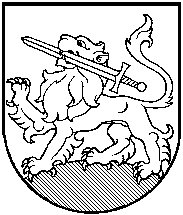 RIETAVO SAVIVALDYBĖS TARYBASPRENDIMASDĖL LĖŠŲ RIETAVO SAV. TVERŲ GIMNAZIJOS MODERNIZAVIMO PROGRAMAI SKYRIMO 2019 m. birželio 20 d.  Nr. T1-RietavasVadovaudamasi  Lietuvos Respublikos vietos savivaldos įstatymo 16 straipsnio 4 dalimi, Lietuvos Respublikos švietimo, mokslo ir sporto ministerijos 2019 m. gegužės 29 d. raštu Nr. SR-2117 „Dėl švietimo įstaigų atrankos į 2019 m. švietimo įstaigų modernizavimo programą“, Rietavo savivaldybės tarybos 2019 m. balandžio 25 d.  sprendimu Nr. T1-15 „Dėl ilgalaikės paskolos iki 220,0 tūkst. Eur paėmimo ir panaudojimo“, Rietavo savivaldybės taryba                    n u s p r e n d ž i a: 1. Skirti lėšų (skolintos lėšos) Rietavo sav. Tverų gimnazijos modernizavimo programai įgyvendinti – 16,8 tūkst. Eur, iš jų ilgalaikiam turtui – 16,8 tūkst. Eur.2. Sumažinti projektui „Rietavo kunigaikščių Oginskių dvarvietės sutvarkymas ir pritaikymas bendruomeniniams poreikiams, naujų paslaugų teikimui“ skirtas lėšas (skolintas lėšas) – 16,8 tūkst. Eur, iš jų ilgalaikiam turtui – 16,8 tūkst. Eur.    Sprendimas gali būti skundžiamas ikiteismine tvarka Lietuvos administracinių ginčų komisijos Klaipėdos apygardos skyriui (H. Manto g. 37, Klaipėda) arba Lietuvos Respublikos administracinių bylų teisenos įstatymo nustatyta tvarka Regionų apygardos administracinio teismo Klaipėdos rūmams (Galinio Pylimo g. 9, Klaipėda) per vieną mėnesį nuo šio sprendimo paskelbimo ar įteikimo suinteresuotai šaliai dienos.Savivaldybės meras							     RIETAVO SAVIVALDYBĖS ADMINISTRACIJOSAIŠKINAMASIS RAŠTAS PRIE SPRENDIMO DĖL LĖŠŲ RIETAVO SAV. TVERŲ GIMNAZIJOS MODERNIZAVIMO PROGRAMAI SKYRIMO PROJEKTAS2019-06-20RietavasSprendimo projekto esmė.            Projektu siūloma sumažinti projektui „Rietavo kunigaikščių Oginskių dvarvietės sutvarkymas ir pritaikymas bendruomeniniams poreikiams, naujų paslaugų teikimui“ numatytas lėšas (skolintas lėšas) ir jas skirti Rietavo sav. Tverų gimnazijos modernizavimo programai įgyvendinti.            2. Kuo vadovaujantis parengtas sprendimo projektas.             Sprendimo projektas parengtas vadovaujantis Lietuvos Respublikos vietos savivaldos įstatymo 16 straipsnio 4 dalimi, Lietuvos Respublikos švietimo, mokslo ir sporto ministerijos 2019 m. gegužės 29 d. raštu Nr. SR-2117 „Dėl švietimo įstaigų atrankos į 2019 m. švietimo įstaigų modernizavimo programą“, Rietavo savivaldybės tarybos 2019 m. balandžio 25 d.  sprendimu Nr. T1-15 „Dėl ilgalaikės paskolos iki 220,0 tūkst. Eur paėmimo ir panaudojimo“.Tikslai ir uždaviniai.Atnaujinti Rietavo sav. Tverų gimnazijos sanitarines ir kitas patalpas.Laukiami rezultatai.Atnaujintos Rietavo sav. Tverų gimnazijos sanitarinės ir kitos patalpos.Kas inicijavo sprendimo  projekto rengimą.Sprendimo projekto rengimą inicijavo Rietavo savivaldybės administracijos ūkio plėtros ir investicijų skyrius.Sprendimo projekto rengimo metu gauti specialistų vertinimai.Neigiamų specialistų vertinimų negauta.Galimos teigiamos ar neigiamos sprendimo priėmimo pasekmės.Neigiamų pasekmių nenumatyta.Lėšų poreikis sprendimo įgyvendinimui.  Savivaldybė prisideda ne mažiau kaip 50 proc. skiriamų valstybės biudžeto lėšų. 9. Antikorupcinis vertinimas. Šis sprendimas antikorupciniu požiūriu nevertinamas.Ūkio plėtros ir investicijų skyriaus specialistė                                                 Lina Ulozienė